ENGLISH LANGUAGE ADVISORY COMMITTEE 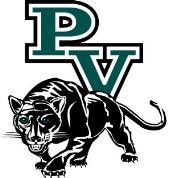 Date:  Thursday, November 14, 2019 Time:   6:00 p.m. – 7:00 p.m. Place: Pioneer Valley High School Library AGENDAELAC OFFICERS: Jose A. Farias, President / Antonio Marin, Vice President / Maria Esmeralda, Secretary / Matt Stockton, School RepresentativePresentations: Welcome and introductionsReview Minutes  c)   New Business   ELAC Parent SurveyTesting Update – ELPAC dataELD Program OverviewOld Business    District Report  Assistant Principal’s ReportTechnology UpdateSubmit free and reduced cost meal applications – for more information please contact Ms. Mandujano at ext. 5758 g)  General Comments  h)   Next Meeting – Thursday, February 13, 2020PVHS 675 Panther Drive, Santa Maria805.922.1305www.pvhspanthers.orgCOMITÉ ASESOR DE APRENDICES DE INGLÉS         Fecha: jueves, 14 de noviembre de 2019Hora: 6:00 p.m. – 7:00 p.m.Lugar: Biblioteca de la Preparatoria Pioneer ValleyAGENDAOFICIALES DEL ELAC: José A. Farías, Presidente / Antonio Marín, Vicepresidente / María Esmeralda, Secretaria / Matt Stockton, Representante de la Preparatoria Pioneer Valleya) Presentaciones: Bienvenida b) Aprobación de las actas c)  Negocios nuevos  Encuesta para padres de ELACActualización de prueba: datos de ELPACDescripción general del programa ELDNegocios pendientes   Reporte del distrito  Reporte del SubdirectorInformación actualizada sobre las tabletasEntregar las solicitudes para el alimento gratis y de costo reducido – para más información comuníquese con la Sra. Mandujano en la ext. 5758 Comentarios generales  h)   Próxima reunión – jueves, 13 de febrero de 2020PVHS 675 Panther Drive, Santa Maria805.922.1305www.pvhspanthers.org